MODIFIKASI ENGINE MOTOR BAKAR HONDA CB-100TUGAS AKHIRDiajukan Untuk Memenuhi Persyaratan Penyelesaian Program Studi Strata-1 (S1)Teknik Mesin Universitas Pasundan BandungDisusun oleh:Moch Arief Subagja06.3030096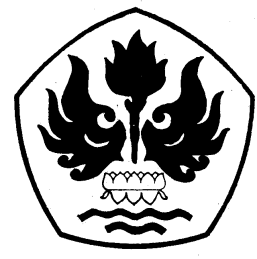 JURUSAN TEKNIK MESINFAKULTAS TEKNIKUNIVERSITAS PASUNDANBANDUNG2012